1. DANE TELEADRESOWEUniwersyteckie I Liceum Ogólnokształcące im. Juliusza Słowackiegoul. gen. Henryka Dąbrowskiego 36, 41-500 Chorzówtel/fax – sekretariat: +48 32 2411712, + 48 32 2417294; pedagog/psycholog + 48 32 2410122e-mail: slowak@slowacki.edu.pl; Internet: www.slowacki.edu.pl; uczniowski Facebook: Uniwersyteckie I LO w Chorzowie - SłowakDyrektor: mgr Przemysław FabjańskiSZKOŁA OLIMPIJSKA WSPÓŁPROWADZONA MERYTORYCZNIE PRZEZ UNIWERSYTET ŚLĄSKI W KATOWICACH2. WARUNKI PRZYJĘĆ W ROKU SZKOLNYM 2021/2022W roku szkolnym 2021/2022 planuje się nabór do pięciu oddziałów klas pierwszych liceum ogólnokształcącego (limit miejsc - 170).Minimalna liczba punktów w procedurze rekrutacyjnej na rok szkolny 2021/2022 wynosi 100.3. SZCZEGÓŁOWA OFERTA ODDZIAŁÓW NA ROK SZKOLNY 2021/2022* - do wyboru przez kandydata4. PROFILE NAUCZANIARozszerzenia programowe (profile), obejmujące naukę dwóch wybranych przedmiotów ogólnokształcących, realizowane są od klasy pierwszej. W klasach wyższych, w ramach rozwijających zajęć dodatkowych, proponujemy m.in. autorskie, zależne od wybranego profilu, zajęcia literackie, kulturowo-medialne, z zakresu programowania i analizy danych, statystyki, klimatologii, ekologii i inne, które wzbogacą wykształcenie młodego człowieka. Na rozszerzenia programowe przeznacza się po 11 godzin w cyklu kształcenia (znacznie więcej niż w wielu szkołach oferujących trójprzedmiotowe rozszerzenia), a dobór przedmiotów kierunkowych ustalony został w oparciu o kryteria rekrutacyjne wyższych uczelni. Oferta dydaktyczna każdego roku wzbogacana jest zajęciami akademickimi, w tym laboratoryjnymi i terenowymi dzięki ścisłej współpracy z Uniwersytetem Śląskim.Wszystkie oddziały (A-E) kontynuują naukę języka angielskiego. Kandydaci do oddziału D powinni legitymować się wynikami i predyspozycjami językowymi na poziomie B1/B2. Dla uczniów wszystkich klas pierwszych stworzone zostaną trzy międzyoddziałowe grupy (do 24 uczniów każda) realizujące własny (autorski) program nauczania języka angielskiego „Cambridge” (w tygodniowym wymiarze trzech godzin), wdrożony dzięki współpracy z Wydziałem Filologicznym Uniwersytetu Śląskiego i British Council. Kandydatami do tych grup są głównie absolwenci szkół dwujęzycznych, laureaci i finaliści wojewódzkiego konkursu przedmiotowego z języka angielskiego oraz uczniowie legitymujący się bardzo dobrymi wynikami i predyspozycjami językowymi (poziom B2). Test kwalifikacyjny przeprowadzony zostanie na początku września. Uczniowie Liceum mogą przystąpić na terenie szkoły do certyfikowanych egzaminów językowych ESOL, prowadzonych wspólnie z British Council (certyfikaty: FCE, CAE, CPE), dzięki czemu mają ułatwiony dostęp do studiów wyższych na uczelniach europejskich.  5. AUTORSKA, DODATKOWA OFERTA NAUKOWAUniwersyteckie Liceum Słowackiego znane jest z licznych działań nowatorskich, do których należą między innymi autorskie programy edukacyjne: „Szkolne wyprawy geograficzne” – sponsorowany program kilkutygodniowych pozakontynentalnych wyjazdów kulturowo-poznawczych do Azji i Ameryki Północnej, połączony z realizacją interdyscyplinarnych projektów edukacyjnych, „Polonistyczne wędrowanie” – warsztaty literackie i syntezy maturalne w autentycznych, polonistycznych plenerach, „Polskie parki narodowe” – terenowe zajęcia dla przyrodników na obszarach chronionych, „Narciarskie wycieczki przedmiotowe” – kilkudniowe kursy narciarskie i snowboardowe dla początkujących i zaawansowanych, „Obozy językowo-kulturowe w Hiszpanii” – dla uczniów z oddziałów z językiem hiszpańskim, „Słowak na Głównym Szlaku Beskidzkim” – wakacyjne obozy wędrowne w Karpatach, wyjazdowe projekty językowo-kulturowe w Wielkiej Brytanii, zgrupowania matematyczne, wyjazdy do instytutów badawczych, indywidualne i zespołowe zajęcia w laboratoriach Uniwersytetu Śląskiego i Śląskiego Międzyuczelnianego Centrum Edukacji i Badań Interdyscyplinarnych, program edukacji muzycznej „Grajmy w szkole”. Na mocy specjalnej umowy, uczniowie Liceum mają możliwość dostępu do zasobów supernowoczesnego Centrum Informacji Naukowej i Biblioteki Akademickiej w Katowicach. Szkoła jest także organizatorem wielu przedsięwzięć edukacyjnych dla szerokiej publiczności – młodzieży szkolnej, studentów, dorosłych. Należą do nich otwarte, autorskie spektakle teatralne w Teatrze Śląskim im. St. Wyspiańskiego, Teatrze Rozrywki, Chorzowskim Centrum Kultury czy też Peneplena Travel Festival - Chorzowski Tydzień Podróży albo Wolność Czytania – przedsięwzięcie promujące twórców literatury polskiej, w tym licznych pisarzy – absolwentów Słowaka. Działalność humanistyczna Słowaka to także twórczy udział w spotkaniach intelektualistów w ramach polsko-ukraińskiego programu Dialog Dwóch Kultur. Wybitnie zdolni uczniowie Uniwersyteckiego Liceum Słowackiego mają możliwość realizacji indywidualnych studiów międzyobszarowych w Uniwersytecie Śląskim już w trakcie nauki licealnej. 6. EFEKTY KSZTAŁCENIAWyniki egzaminów: Egzamin maturalny zdaje z pozytywnym wynikiem zwykle 99-100% abiturientów. Absolwenci podejmują studia wyższe na uczelniach publicznych w kraju i za granicą, głównie Wielkiej Brytanii, Francji, Niderlandach, Hiszpanii, Niemczech i USA. Wyniki matur, zdecydowanie najwyższe w Chorzowie, odbiegają in plus o kilkanaście – kilkadziesiąt punktów procentowych od średnich wyników licealistów w Polsce i województwie śląskim. Uznawane na całym świecie egzaminy ESOL z języka angielskiego (FCE, CAE, CPE) odbywają się w Liceum we współpracy z British Council. Zdaje je 100% przystępujących do nich uczniów.Sukcesy w olimpiadach przedmiotowych i konkursach: Spektakularne sukcesy olimpijskie licealistów i publikowane na ich podstawie rankingi olimpijskie, od lat plasują szkołę na pierwszym miejscu w Chorzowie a także w czołówce wojewódzkiej i wysokiej pozycji w kraju. W 2019, 2020 i 2021 roku przyznano Słowakowi tytuł „Złotej Szkoły” – wyróżnienia dla najlepszych liceów w Polsce (w województwie śląskim takich liceów jest zaledwie 20). Oprócz udziału w olimpiadach wiedzy, uczniowie uczestniczą w szeregu projektach – indywidualnych i zespołowych, naukowych i społecznych, chociażby w ramach cieszącego się dużą popularnością projektu pn. Olimpiada „Zwolnieni z Teorii”.Kompetencje kluczowe i model Absolwenta: Dzięki właściwej współpracy z domem rodzinnym uczniów, opartej na wzajemnym szacunku i zaufaniu oraz powierzaniu uczniom wielu zadań do samodzielnej lub zespołowej realizacji, Absolwent Słowaka to młody człowiek o wzorowej kulturze osobistej, potrafiący samodzielnie i skutecznie poruszać się w akademickim systemie edukacyjnym, a później na rynkach pracy w Europie i poza nią. Absolwent Słowaka to osoba o nieprzeciętnych umiejętnościach komunikacyjnych, w zależności od zainteresowań, także matematycznych, naukowo-technicznych i informatycznych, potrafiący samodzielnie poszukiwać źródeł wiedzy. To młody, inicjatywny i przedsiębiorczy człowiek o wysokich kompetencjach społecznych i obywatelskich, potrafiący pracować indywidualnie i zespołowo. 7. INNE WYRÓŻNIKI SŁOWAKABezpłatne zajęcia pozalekcyjne, w tym edukacja obywatelska i ekologiczna: W szkole funkcjonuje kilkadziesiąt kół zainteresowań, w tym kółka olimpijskie, wyrównawcze, Kawiarenka Literacka, Szkolne Koło Towarzystwa Kultury Teatralnej, Klub Miłośników Historii, Koło Geografów Peneplena, Koło Filatelistyczne, Klub Europejski, Szkolny Klub Sportowy, Szkolny Klub Fantastyki, redakcje autonomicznych szkolnych gazetek i portali społecznościowych, warsztaty dziennikarskie, telewizja szkolna Słowak Movie, młodzieżowe zespoły muzyki klasycznej i rockowej. Organizowane są debaty i spotkania z intelektualistami, przedstawicielami świata kultury, politykami oraz samorządowcami, reprezentantami organizacji pozarządowych. Prowadzona jest intensywna działalność na rzecz innych, w tym wolontariat, także w ramach Klubu Szkół UNICEF, do którego należy Słowak. Liceum współpracuje z instytucjami europejskimi poprzez organizowanie projektów obywatelskich. Dbamy o edukację antydyskryminacyjną i profilaktykę mowy nienawiści w oparciu o programy własne i we współpracy z NGO, w tym m.in. Amnesty International, Centrum Edukacji Obywatelskiej, Centrum Żydowskim w Oświęcimiu. Duży nacisk kładzie się na ochronę środowiska naturalnego i ochronę klimatu. W korytarzach szkolnych zainstalowane są poidła – punkty czerpania, dostarczające przefiltrowanej pitnej wody, pojemniki do sortowania odpadów, a w bliskich planach ogrody wertykalne. Jesienią młodzież uczestniczy w autorskiej akcji sprzątania szlaków górskich Czyste Góry.Egzaminy językowe: - ESOL (English for Speakers of Other Languages): Od 2012 roku nauka języka angielskiego odbywa się we współpracy z British Council. Uczniowie Słowaka przystępują do egzaminów językowych Cambridge (FCE, CAE, CPE) w jedynym w Polsce szkolnym centrum egzaminacyjnym British Council (100% zdawalności). Kompetencje językowe naszych absolwentów pozwalają im na powszechne podejmowanie studiów w języku angielskim w Polsce i świecie. Indywidualne sukcesy uczniów w olimpiadzie języka angielskiego i konkursach językowych są w ostatnich latach jednymi z najwyższych w kraju.- DELE (Diplomas de Español como Lengua Extranjera): W 2021 roku wdrożony zostanie program edukacyjny, przygotowujący do międzynarodowych egzaminów z języka hiszpańskiego. Wsparciem, a jednocześnie „doświadczalnym poligonem” będą obozy językowe na Półwyspie Iberyjskim, a być może również zawiązująca się współpraca ze szkołą w Meksyku.Współpraca międzynarodowa i krajowa: Słowak jest szkołą znaną z aktywnych, opartych na bezpośrednich kontaktach, form nauczania i wychowania. Do takich należą między innymi: finansowana ze środków zewnętrznych wymiana uczniowska z Iserlohn (Niemcy), anglojęzyczne wymiany uczniowskie ze szkołami w Walencji (Hiszpania) i Arnhem (Niderlandy), matematyczno-przyrodnicza współpraca ze szkołami w Graz (Austria), Bílovcu i Přerovie (Czechy) oraz Sofii (Bułgaria) w ramach programu Erasmus+, literacko-historyczna współpraca ze szkołami w Krzemieńcu (Ukraina) i Indiach; coroczne zloty Europejskiej Rodziny Szkół im. Juliusza Słowackiego, realizacja projektów europejskich, w tym Erasmus+, a także wymiana młodzieży, w tym indywidualne roczne wyjazdy we współpracy z Rotary International. Żywe i inspirujące są polonijne kontakty z placówkami na Wołyniu i Zaolziu.Zajęcia akademickie: Wykłady i warsztaty prowadzone są przez pracowników naukowych Uniwersytetu Śląskiego w Katowicach i innych uczelni, z którymi, Noc Naukowców w Słowaku, zajęcia laboratoryjne w pracowniach Uniwersytetu Śląskiego i Śląskiego Międzyuczelnianego Centrum Edukacji i Badań Interdyscyplinarnych, możliwość korzystania z naukowych zasobów akademickich Centrum Informacji Naukowej i Biblioteki Akademickiej, terenowe wyjazdy naukowe. Liceum współpracuje również w oparciu o bilateralne umowy ze Śląskim Uniwersytetem Medycznym w Katowicach i Politechniką Śląską w Gliwicach. Ofertę akademicką wzbogacają zajęcia z pracownikami naukowymi uczelni z innych regionów Polski.Aktywny wypoczynek, turystyka i rekreacja: Do dorosłego życia przygotowujemy młodzież także poprzez bezpośrednie poznawanie świata. Służą temu wyjazdy ekologiczne-rekreacyjne, sportowe i naukowe. Do takich należą: górski Rajd Słowaka (kolejny w październiku 2021 r. po raz 42), żeglarski Rejs Słowaka; klasowe sześciodniowe wyjazdy narciarskie i snowboardowe; wyjazdy narciarskie w Alpy; spływy kajakowe 50. Harcerskiej Drużyny Wodnej (współpraca z hufcem ZHP); obóz windsurfingowy; pozakontynentalne wyprawy geograficzne (m.in. Azja, Ameryka Północna), krajowe i zagraniczne wycieczki i wyjazdy o charakterze naukowym i krajoznawczym – z ewentualnym wsparciem ze środków pozabudżetowych. Młodzież ma także możliwość zdobycia uprawnień instruktora narciarskiego, snowboardowego i windsurfingu.Organizacja konkursów wiedzy: Od lat wielu nasi profesorowie organizują Chorzowską Olimpiadę Języka Angielskiego, Chorzowską Olimpiadę Matematyczną, Konkurs Historyczny Curie - Słowak oraz Międzynarodowy Pojedynek Matematyczny „Chorzów (PL) – Bilovéc (CZ) – Graz (A)”, a dla uczniów szkół podstawowych Konkurs „Z matematyką w XXI wieku”, choć bieżący, pandemiczny rok szkolny spowodował jednak wiele ograniczeń w tym zakresie. Wolontariat: Udział w akcjach organizowanych przez organizacje pozarządowe, organizacja własnych projektów charytatywnych w Polsce i zagranicą to jeden ze sposobów na życie uczniów Słowaka. Liceum należy do Klubu Szkół UNICEF. Od lat aktywnie działa tu Klub Wolontariatu. Naszą pomoc i serce okazujemy ludziom z różnych stron świata.Przywiązanie do tradycji narodu, regionu i szkoły: Szkoła kultywuje tradycje przedwojennego Gimnazjum im. Odrowążów i szkół powstałych na jego bazie (TPD, I LO, AZSO). W Liceum obowiązuje ceremoniał i mundurek, podkreślające przywiązanie do tradycyjnych wartości i szacunek dla pokoleń Profesorów i Absolwentów oraz edukacji samej w sobie. Szkoła, stanowczo przeciwstawiając się wszelkim przejawom nietolerancji, agresji, kseno- i homofobii, zachowaniom nacjonalistycznym, antysemickim czy rasistowskim jest wolna od tego typu patologii.Bardzo dobre wyposażenie: Multimedialna Aula Krzemieniecka, pracownia polonistyczno–teatrologiczna, multimedialna pracownia geograficzno–podróżnicza, nowoczesna pracownia informatyczna, laboratorium chemiczne i pracownia fizyczna, nowoczesne laboratorium językowe oraz wszystkie pracownie i sale lekcyjne wyposażone są w stanowiska komputerowe z dostępem do Internetu. W szkole działa również sieć bezprzewodowa, a uczniowie mogą korzystać z darmowego Wi-Fi na terenie całego obiektu. Nowoczesne, wysokiej jakości wyposażenie umożliwia transmitowanie zajęć i pracę zdalną, nie tylko w okresach zamknięcia szkoły, lecz również zajęcia dla olimpijczyków i naukowe konsultacje.Biblioteka szkolna jest również skomputeryzowana, zaś w czytelni znajduje się osiem stanowisk komputerowych z dostępem do Internetu, tworząc nowoczesne, multimedialne centrum informacyjne. Zaplecze sportowe „ogólniaka” stanowią dwie sale gimnastyczne, w tym zmodernizowana niedawno, piękna hala sportowa z muzyczną sceną, siłownia, parking dla rowerów, nowoczesne wielofunkcyjne boisko tartanowe oraz tereny rekreacyjne – Ogrody Słowaka – miejsce oficjalnych uroczystości i odpoczynku w czasie przerw, spotkań po zajęciach i „słowakowego grillowania”. W podziemiach modernistycznego gmachu mieści się bufet szkolny, punkt sprzedaży prasy i przyborów szkolnych, harcówka oraz szkutnia jachtowa.Wyniki kształcenia i wychowania oraz bezpieczeństwo w ocenie zewnętrznej:  Przed kilkoma laty szkoła poddana została ewaluacji zewnętrznej, uzyskując bardzo wysokie oceny za efekty kształcenia (A), procesy prowadzące do ich osiągania (B) oraz panujące normy społeczne i bezpieczeństwo uczniów (A). Słowak jest oczywiście szkołą bez przemocy i agresji. Kreowanie szacunku do wszystkich ludzi, jako jeden z priorytetowych celów wychowawczych powoduje, że uczniowie z każdego zakątka świata czują się tu jak u siebie w domu.Atmosfera szkoły, czyli Juliuszowa „siła fatalna”: Chorzowski Słowak to szkoła o specyficznej, bardzo przyjaznej, wręcz rodzinnej atmosferze. Sale i gabinety przedmiotowe są symbiozą nowoczesności i zabytkowej, „klimatycznej” przestrzeni dydaktycznej. Słowak jest miejscem gdzie zawiązują się trwałe przyjaźnie, miejscem, dokąd po latach wraca się z sentymentem. Każdego roku odbywa się kilkanaście klasowych spotkań absolwenckich, częste są rocznikowe i klasowe zjazdy „po latach”. W grudniowe wieczory szkoła staje się miejscem opłatkowych spotkań wielu roczników absolwentów. W 2022 roku szkoła obchodzić będzie setną rocznicę powstania.8. OCHRONA DANYCH OSOBOWYCHKandydatów oraz ich rodziców uprzejmie informujemy, że klauzula informacyjna RODO, dotycząca przetwarzania danych osobowych, w tym wizerunku, znajduje się na stronie internetowej szkoły. Prosimy o zapoznanie się z nią.DZIEŃ OTWARTY I GODZINY PRZYJĘĆ KANDYDATÓW (OTWARCIA SEKRETARIATU)	Dzień otwarty dla kandydatów do Uniwersyteckiego Liceum Słowackiego i zaplanowany na sobotę 24 kwietnia 2021 r. najprawdopodobniej nie odbędzie się z przyczyn epidemicznych.	Wstępnie zapraszamy do zwiedzania szkoły i spotkań online, a w przypadku znacznej poprawy sytuacji epidemicznej, na wiosenny Piknik w Ogrodach Słowaka, którego terminu na razie nie podajemy.W celu sprawnej obsługi Rodziców i Uczniów, w tym kandydatów do Uniwersyteckiego Liceum Słowackiego, sekretariat szkolny czynny jest w godzinach 7.00 – 17.00, a w okresach feryjnych w godzinach 7.00 – 15.00.Przy Uniwersyteckim I Liceum Ogólnokształcącym im. Juliusza Słowackiego działa Stowarzyszenie Przyjaciół Słowaka - KRS 0000025586 – organizacja pożytku publicznego, której statutowym zadaniem jest wspieranie chorzowskiej edukacji. Swoją działalność prowadzi m.in. dzięki gromadzeniu 1% podatku dochodowego od osób fizycznych. Stowarzyszenie jest fundatorem stypendiów naukowo-socjalnych dla młodzieży Słowaka, wspiera udział młodzieży w wyjazdach naukowych i realizowanie projektów uczniowskich.Szczegóły na stronie: www.stowarzyszenie.slowacki.edu.pl Zapraszamy do Słowaka  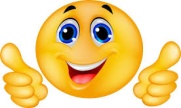 Nazwa oddziałuPrzedmioty uzupełniające Przedmioty realizowane w zakresie rozszerzonym(liczba godzin przeznaczonych na rozszerzenie w cyklu czteroletnim)Limit miejscJęzyki obceZajęcia punktowane przy rekrutacji według ocen na świadectwie ukończenia szkoły podstawowejAmuzykamatematyka (11)fizyka (11) alboinformatyka (11) *34angielskiniemieckijęzyk polski, język obcy nowożytny, matematyka oraz wskazany przez kandydata przedmiot spośród niżej podanych (max): - biologia, - chemia,- fizyka,- geografia,- historia. Bmuzykamatematyka (11)geografia (11)34angielskihiszpańskijak wyżejCmuzykabiologia (11)chemia (11)34angielskihiszpańskijak wyżejDmuzykageografia (11)język angielski (11)34angielskihiszpański albo niemiecki*jak wyżejEmuzykajęzyk polski (11)historia (11)34angielskihiszpański albo francuski*jak wyżej